 July 1, 2021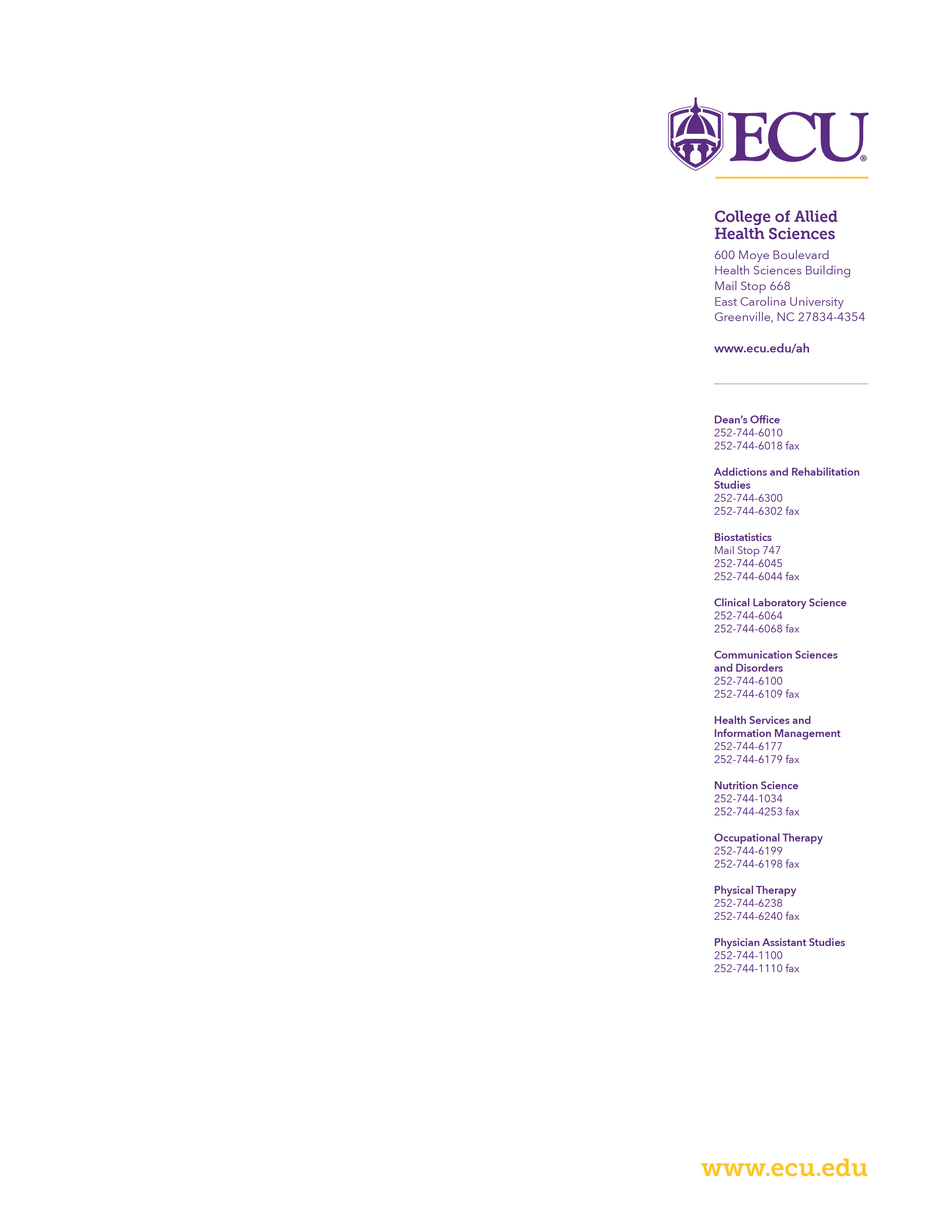 Re: Grant Proposal ApplicationTo Whom it May Concern: Please find enclosed the application titled, “____” for review and renewal consideration. I am the principal investigator for this work. Any resulting award should reflect the recipient as “East Carolina University”.Please assign this application to the following Institute – ___ Please assign this application to the Scientific Review Group, ___. Your consideration of this application is appreciated. Please contact me at (XXX) 744-XXX or myemail@ecu.edu if you have any questions regarding the technical portions or Anniette Keyes at (252) 328-9535 if you have any administrative, budgetary, or award questions. Best regards, CAHS Researcher, PhDAssociate Professor College of Allied Health SciencesEast Carolina University